ПРОГРАММА СЕМИНАРА:1. Централизация учёта – что ждёт бухгалтеров в будущем? Комментируем приказы Казначейства РФ о централизованном учёте № 17н от 02.04.2020, № 40н и № 41н от 31.12.2019.2. Переход на стандарты 2020 года - «Запасы», «Резервы», «Долгосрочные договоры». Обсуждаем ошибки перехода и обобщаем практику первого применения.3. Изменения в учёте затрат на оказание государственных услуг (109-е) в 2020 году:  - Классификация расходов в соответствии с ФСБУ 256н «Запасы» и Инструкцией 157н.  - Характеристика отдельных видов расходов (прямые, накладные, общехозяйственные).  - Документальное оформление, учет и распределение израсходованных материальных, трудовых и прочих ресурсов. - Учет и распределение накладных и общехозяйственных расходов.  - Закрытие 109.60: основание, документальное оформление  - Инвентаризация незавершённого производства (остатков 109.60): зачем проводить, когда проводить, как проводить.  - Различия между налоговым и бюджетным учётом затрат на производство, или почему нельзя считать расходы по налогу на прибыль в 109-х счетах?4. Новый вид НПА для учреждений: стандарты внутреннего финансового аудита (СВФА): что регулируют, кто и когда применяет, практика реализации.5. Применение кодов бюджетной классификации и КОСГУ в 2020 году: как повлияет на бюджетный учёт в учреждениях вступление в силу приказов Минфина РФ 85н, 207н (КБК) и 209н (КОСГУ)? Что изменится в КОСГУ в 2021 году.6. Ответы на вопросы (количество вопросов строго ограничено – всего 3).Стоимость – 3500 руб.**Скидки: - при оплате до 04.09.2020 – 10% (3150 руб.);         - при регистрации на сайте – 5% (3325 руб.); - по дисконтной карте – 15% (2975 руб.).                    Скидки не суммируются. 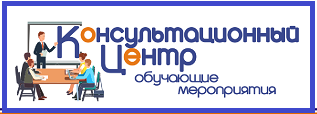 Трансляция семинара в формате вебинар16 сентября с 10.00 до 17.00 час.«Бюджетные и автономные учреждения: практические аспекты применения ФСБУ, анализ принципиальных изменений»Лектор: Плавник Радион Борисович - эксперт по бюджетному учету, главный эксперт по бюджетному учету Международного института сертифицированных бухгалтеров и финансовых менеджеров, аттестованный преподаватель ИПБ России, работает с Контрольно-счетной палатой и Управлением Федерального казначейства (г. Москва)Вебинар состоится в компании «Выбор» по адресам:г.Смоленск, ул. Коммунистическая,6;г.Вязьма, ул.Смоленская, 6г.Сафоново, ул.Ленина, 16аРегистрация на семинар:Телефон: (4812) 701-202;Сот. тел.: 60-67-27; Эл.почта: umc@icvibor.ruСайт: http://icvibor.ru/rent/